EDEWG Change Request #166This EDEWG Change Request can be found on the PUC website at http://www.puc.pa.gov/electric/electric_edewg_download.aspx Brief Explanation (This will be copied into the description in the Change Control Summary Spreadsheet): On the 814 Change Response, add a new Rejection Reason Code (REF*7G) of B39 – “Unable to process request due to pending drop”.Detail Explanation (Exactly what change is required? To which EDEWG Standards? Why?): Add B39 – Invalid Rate Change Acct Has Pending Drop rejection response code in the 814C Implementation Guide for 814 Change Reject Response.  This rejection code is used when rejecting EGS requested rate changes or bill method changes on accounts  that already have a pending drop.   PPL is sending a code in production on the 814 Change transaction that is not included in the 814C Implementation Guide for EDEWG.    Note: the code is being used for the 814 DropST*814*0013BGN*11*20211207171206790623*20211104***213080008489675N1*8S*PPL ELECTRIC UTILITIES*9*007909427AC**41N1*SJ*xxxxxxxxxxx*1*080311127**40N1*8R*xxxxxxxxxxxxxxxxxxLIN*213080008489675*SH*EL*SH*CEASI*U*001REF*7G*B39REF*11*1684252REF*12*xxxxxxxxxxSE*11*0013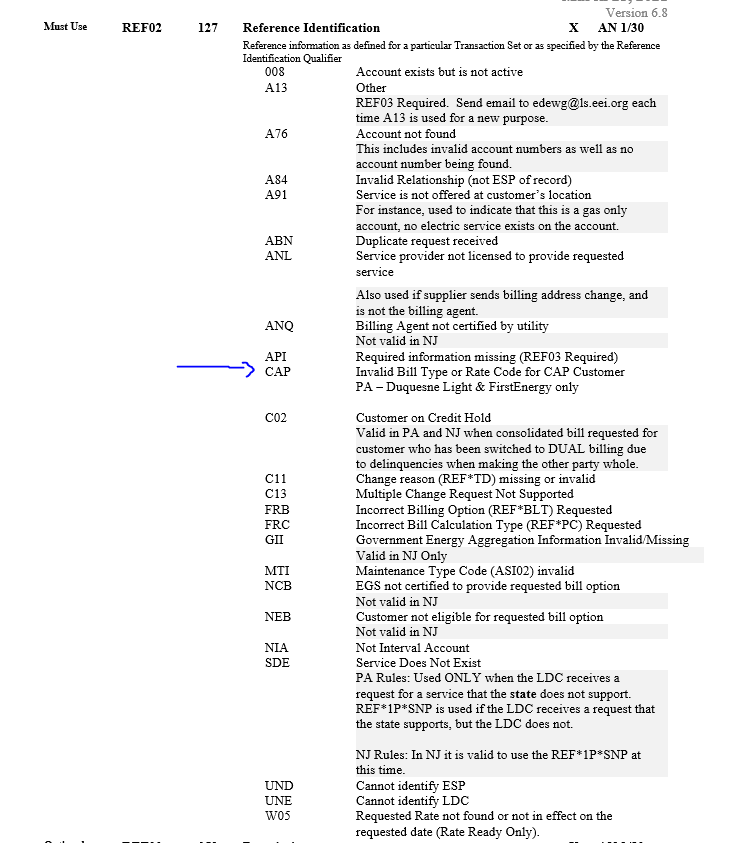 For Change Control Manager Use Only:EDEWG Discussion and Resolution:1/6/2022 – Brandon Siegel:  Received request, added to Change Control log, assigned #166 and placed on January 2022 meeting agenda.1/6/2022 – Brandon Siegel:  EDEWG reviewed and approved EDI CC #166 for incorporation into next IG version update.1/27/2022 – Brandon Siegel:  INCORPORATED in IG814Cv6-9.docxPriority ClassificationsPlease submit this form via e-mail to both the PUC at jmccracken@pa.gov and lyalcin@pa.gov and to the Change Control Manager, Brandon Siegel at brandon.siegel@intelometry.com  Your request will be evaluated and prioritized at an upcoming EDEWG meeting or conference call. Requester’s Name: Cheryl OehlerEDC/EGS Name:    PPL Electric UtilitiesPhone # :  610 984-5200Date of Request:1/5/2022Affected EDI Transaction Set #(s):814 ChangeE-Mail Address:ctoehler@pplweb.comRequested Priority (emergency/high/low):  LowRequested Implementation Date:2022Status:INCORPORATED in IG814Cv6-9.docxDate of EDEWG Discussion:1/6/2022Expected Implementation Date:    TBDEmergency PriorityImplemented within 10 days or otherwise directed by EDEWGHigh PriorityChanges / Enhancements implemented with 30 days. The next release, or as otherwise directed by EDEWGLow PriorityChanges / Enhancements implemented no earlier than 90 days, Future Release, or as otherwise directed by EDEWG